INFORMACION PRESUPUESTARIA POR DEPENDENCIA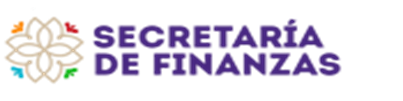 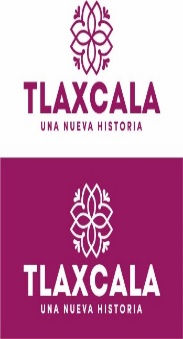 DEPENDENCIA O ENTIDADDEPENDENCIA O ENTIDAD04 DESPACHO DEL GOBERNADOR04 DESPACHO DEL GOBERNADOR04 DESPACHO DEL GOBERNADORPARTIDACONCEPTOAPROBADODEVENGADOEJERCIDOPRIMER TRIMESTRESEGUNDO TRIMESTRETERCER TRIMESTRECUARTO TRIMESTRE1000SERVICIOS PERSONALES1131SUELDOS A FUNCIONARIOS6,203,528.005,345,799.085,345,799.081,233,638.711,346,142.391,339,781.371,426,236.611132SUELDOS AL PERSONAL9,467,531.008,679,802.698,679,802.692,003,909.802,170,904.932,236,321.062,268,666.901133SUELDOS A TRABAJADORES6,833,344.006,422,645.556,422,645.551,569,142.301,725,444.991,582,563.881,545,494.381211HONORARIOS ASIMILABLES A SALARIOS11,238,710.008,812,787.238,812,787.232,000,054.962,154,238.312,216,107.202,442,386.761212ADICIONES A LOS HONORARIOS ASIMILABLES A SALARIOS5,051,805.005,809,965.355,809,965.351,162,111.091,330,213.081,463,129.091,854,512.091312PRIMA QUINQUENAL A TRABAJADORES448,560.00443,616.35443,616.35108,260.60115,970.78110,905.97108,479.001314ASIGNACIÓN DE QUINQUENIO TRABAJADORES94,188.0088,019.6288,019.6222,760.8022,976.7021,114.9021,167.221321PRIMA VACACIONAL A FUNCIONARIOS620,351.00537,747.81537,747.81122,461.55124,815.43136,948.78153,522.051322PRIMA VACACIONAL AL PERSONAL473,378.00436,327.87436,327.8799,702.64101,155.06114,230.97121,239.201323PRIMA VACACIONAL A TRABAJADORES341,665.00318,948.18318,948.1878,810.8379,946.0381,141.7279,049.601325PRIMA VACACIONAL AL PERSONAL EVENTUAL49,177.000.000.000.000.000.000.001326GRATIFICACIÓN FIN DE AÑO FUNCIONARIOS1,329,384.001,228,460.841,228,460.84272,136.84277,367.30304,330.10374,626.601327GRATIFICACIÓN FIN DE AÑO AL PERSONAL1,051,944.001,012,742.151,012,742.15221,562.35224,789.27253,845.49312,545.041328GRATIFICACIÓN FIN DE AÑO A TRABAJADORES759,255.00726,529.99726,529.99175,134.29177,657.26180,315.00193,423.441341COMPENSACIONES Y OTRAS PRESTACIONES A FUNCIONARIOS4,530,012.004,275,826.334,275,826.33995,431.321,051,776.561,085,896.411,142,722.041342COMPENSACIONES AL PERSONAL2,453,628.002,971,231.582,971,231.58645,349.61701,456.39801,771.88822,653.701343COMPENSACIONES A TRABAJADORES0.005,086.485,086.480.000.000.005,086.481431CUOTAS SEGURO DE RETIRO A FUNCIONARIOS1,123,292.00886,081.42886,081.42213,835.27212,763.91221,962.89237,519.351432CUOTAS SEGURO DE RETIRO AL PERSONAL156,600.00148,623.86148,623.8637,130.0737,233.6537,078.2837,181.861441CUOTAS SEGURO DE VIDA A FUNCIONARIOS379,500.00310,765.82310,765.820.000.000.00310,765.821442CUOTAS SEGURO DE VIDA AL PERSONAL828,000.00678,034.51678,034.510.000.000.00678,034.511443CUOTAS SEGURO DE VIDA A TRABAJADORES448,500.00357,851.55357,851.550.000.000.00357,851.551521INDEMNIZACIÓN Y LIQUIDACIÓN A FUNCIONARIOS918,240.0024,290.4224,290.4224,290.420.000.000.001522INDEMNIZACIÓN Y LIQUIDACIÓN AL PERSONAL933,252.0075,581.2375,581.230.0022,090.9453,490.290.001531MES PREJUBILATORIO19,420.000.000.000.000.000.000.001541AYUDA PARA PASAJES80,076.0076,054.0276,054.0219,419.8919,402.7418,763.9918,467.401542APOYO CANASTA42,165.0022,255.3522,255.350.0020,555.350.001,700.001546DÍAS ECONÓMICOS A TRABAJADORES170,834.00156,547.45156,547.45156,547.450.000.000.001549INCENTIVO AL AHORRO DE LOS FUNCIONARIOS1,899,312.001,558,062.131,558,062.13376,674.96374,550.23390,417.12416,419.82154A.INCENTIVO AL AHORRO DEL PERSONAL427,404.00401,671.20401,671.2099,058.3198,513.20101,551.27102,548.42154B.INCENTIVO AL AHORRO DE LOS TRABAJADORES111,252.00103,456.83103,456.8326,560.5226,512.2925,453.7224,930.30154D.ANIVERSARIO DÍA DEL TRABAJO26,999.0026,306.6426,306.640.0026,306.640.000.00154K.SERVICIO MÉDICO A FUNCIONARIOS1,263,696.00174,470.35174,470.3546,638.2380,302.7347,529.390.00154L.SERVICIO MEDICO AL PERSONAL1,462,608.00948,726.04948,726.04224,803.48548,959.51174,963.050.00154M.SERVICIO MÉDICO A TRABAJADORES1,747,296.001,348,023.271,348,023.27380,717.12661,703.65305,602.500.001551APOYOS A LA CAPACITACIÓN DE LOS SERVIDORES PÚBLICOS55,404.0052,610.9152,610.9113,433.8013,422.0212,980.1112,774.981591CUOTAS DESPENSA A FUNCIONARIOS1,088,727.00889,025.30889,025.30200,828.22225,303.23222,694.92240,198.931592CUOTAS DESPENSA AL PERSONAL2,375,413.002,152,994.562,152,994.56494,113.53535,142.23555,820.90567,917.901593CUOTAS DESPENSA A TRABAJADORES1,286,680.001,221,315.031,221,315.03294,496.17328,566.79301,508.79296,743.281597DESPENSA ESPECIAL DE FIN DE AÑO AL PERSONAL653,808.00605,753.68605,753.68133,990.17135,774.10155,777.82180,211.591598DESPENSA ESPECIAL DE FIN DE AÑO A TRABAJADORES569,448.00531,577.85531,577.85131,350.67133,242.78135,235.64131,748.761599PERCEPCIÓN COMPLEMENTARIA FUNCIONARIOS6,203,532.005,336,766.545,336,766.541,229,208.071,341,540.491,339,781.371,426,236.61159B.OTRAS PERCEPCIONES A FUNCIONARIOS844,366.00650,940.74650,940.74102,051.48104,013.10114,124.27330,751.89159C.OTRAS PERCEPCIONES AL PERSONAL415,488.00419,885.32419,885.3260,754.1061,666.6269,228.88228,235.72159D.OTRAS PERCEPCIONES A TRABAJADORES1,471,938.00820,590.23820,590.2343,783.62584,226.2745,078.60147,501.74159F.APORTACIÓN A PENSIONES DE FUNCIONARIOS1,116,637.00961,448.70961,448.70221,258.08242,306.23241,161.21256,723.18159G.APORTACIÓN A PENSIONES DEL PERSONAL1,704,158.001,562,457.201,562,457.20361,982.11390,626.73401,486.87408,361.49159H.APORTACIÓN A PENSIONES POR TRABAJADORES1,230,003.001,156,080.021,156,080.02282,446.92310,581.33284,862.15278,189.62159J.BONO ANUAL A FUNCIONARIOS1,033,926.00896,126.05896,126.05204,102.60208,025.71228,248.03255,749.71159K.BONO ANUAL AL PERSONAL135,168.00134,212.00134,212.0032,181.0432,817.5234,606.7234,606.721711ESTÍMULOS POR AÑOS DE SERVICIO42,300.0047,600.0047,600.000.0047,600.000.000.00TOTAL 1000  SERVICIOS PERSONALES TOTAL 1000  SERVICIOS PERSONALES 83,211,902.0071,851,723.3271,851,723.3216,122,123.9918,428,604.4717,447,812.6019,853,182.262000MATERIALES Y SUMINISTROS2111MATERIALES, ÚTILES Y EQUIPOS MENORES DE OFICINA791,940.001,536,873.811,536,873.81148,806.50633,917.77212,541.09541,608.452121MATERIALES Y ÚTILES DE IMPRESIÓN Y REPRODUCCIÓN132,612.0044,320.4044,320.400.00890.0020,149.2023,281.202141MATERIALES, ÚTILES Y EQUIPOS MENORES DE TECNOLOGÍAS DE LA INFORMACIÓN Y COMUNICACIONES968,841.00435,079.24435,079.24139,988.8041,077.9242,718.16211,294.362151MATERIAL IMPRESO E INFORMACIÓN DIGITAL11,868.000.000.000.000.000.000.002161MATERIAL DE LIMPIEZA683,184.00433,360.62433,360.6226,042.41175,707.4090,087.02141,523.792211PRODUCTOS ALIMENTICIOS PARA PERSONAS1,294,679.001,232,332.201,232,332.20267,602.31238,489.40344,755.01381,485.482231UTENSILIOS PARA EL SERVICIO DE ALIMENTACIÓN39,216.006,977.736,977.735,020.72856.01448.00653.002411PRODUCTOS MINERALES NO METÁLICOS14,448.0051,032.3451,032.340.0051,032.340.000.002421CEMENTO Y PRODUCTOS DE CONCRETO6,192.0016,407.5616,407.560.0015,997.56410.000.002431CAL, YESO Y PRODUCTOS DE YESO0.006,760.006,760.006,760.000.000.000.002441MADERA Y PRODUCTOS DE MADERA7,637.0018,475.4618,475.461,124.00449.9615,857.501,044.002451VIDRIO Y PRODUCTOS DE VIDRIO0.00394,516.12394,516.120.00394,516.120.000.002461MATERIAL ELÉCTRICO Y ELECTRÓNICO89,268.00437,931.81437,931.8122,465.21254,418.1025,649.96135,398.542471ARTÍCULOS METÁLICOS PARA LA CONSTRUCCIÓN7,035.0049,773.9149,773.9112,074.2627,671.5010,028.150.002481MATERIALES COMPLEMENTARIOS0.0016,976.6516,976.652,797.490.0011,389.162,790.002491OTROS MATERIALES Y ARTÍCULOS DE CONSTRUCCIÓN Y REPARACIÓN31,476.00153,401.09153,401.0915,048.5865,315.9931,163.5741,872.952521FERTILIZANTES, PESTICIDAS Y OTROS AGROQUÍMICOS4,644.0011,411.0611,411.06285.369,739.65405.02981.032531MEDICINAS Y PRODUCTOS FARMACÉUTICOS24,252.0024,662.4424,662.440.008,016.2440.0016,606.202541MATERIALES, ACCESORIOS Y SUMINISTROS MÉDICOS58,824.0040,877.2440,877.240.008,996.960.0031,880.282561FIBRAS SINTÉTICAS, HULES, PLÁSTICOS Y DERIVADOS11,352.0065,249.2565,249.254,626.5620,349.9635,127.435,145.302611COMBUSTIBLES, LUBRICANTES Y ADITIVOS2,978,352.002,995,845.312,995,845.31487,350.34731,807.33817,213.09959,474.552621CARBÓN Y SUS DERIVADOS0.00148.00148.000.00148.000.000.002711VESTUARIO Y UNIFORMES0.0052,717.8052,717.800.001,034.0012,011.8039,672.002721PRENDAS DE SEGURIDAD Y PROTECCIÓN PERSONAL11,352.0014,122.4414,122.440.000.000.0014,122.442741PRODUCTOS TEXTILES9,288.0023,153.5523,153.55223.8075.0022,854.750.002751BLANCOS Y OTROS PRODUCTOS TEXTILES, EXCEPTO PRENDAS DE VESTIR0.0045,174.6745,174.6725,308.670.0019,866.000.002811SUSTANCIAS Y MATERIALES EXPLOSIVOS7,224.000.000.000.000.000.000.002911HERRAMIENTAS MENORES30,444.0041,677.8341,677.832,269.0018,991.83272.0020,145.002921REFACCIONES Y ACCESORIOS MENORES DE EDIFICIOS40,764.006,707.606,707.602,482.40719.203,506.000.002931REFACCIONES Y ACCESORIOS MENORES DE MOBILIARIO Y EQUIPO DE ADMINISTRACIÓN, EDUCACIONAL Y RECREATIVO17,028.0032,822.2032,822.200.000.0010,904.0021,918.202941REFACCIONES Y ACCESORIOS MENORES DE EQUIPO DE CÓMPUTO Y TECNOLOGÍAS DE LA INFORMACIÓN65,016.0033,984.8433,984.841,479.0013,472.2419,033.600.002961REFACCIONES Y ACCESORIOS MENORES DE EQUIPO DE TRANSPORTE925,980.00887,988.97887,988.97123,258.47321,991.28117,500.68325,238.542981REFACCIONES Y ACCESORIOS MENORES DE MAQUINARIA Y OTROS EQUIPOS8,256.000.000.000.000.000.000.002991REFACCIONES Y OTROS ACCESORIOS MENORES DE OTROS BIENES MUEBLES53,148.0040,814.7440,814.744,755.1618,434.101,349.9916,275.49TOTAL 2000 MATERIALES Y SUMINISTROSTOTAL 2000 MATERIALES Y SUMINISTROS8,324,320.009,151,576.889,151,576.881,299,769.043,054,115.861,865,281.182,932,410.803000SERVICIOS GENERALES3111ENERGÍA ELÉCTRICA839,874.00598,605.55598,605.55154,082.40149,862.50151,923.45142,737.203121GAS200,002.00138,329.12138,329.120.0029,193.5516,246.8692,888.713131AGUA143,652.00163,227.00163,227.001,384.0053,319.0034,637.0073,887.003141TELEFONÍA TRADICIONAL1,287,936.00978,216.06978,216.06171,902.52311,926.67161,427.56332,959.313151TELEFONÍA CELULAR0.0012,672.6812,672.682,126.503,331.303,105.924,108.963171SERVICIOS DE ACCESO DE INTERNET, REDES Y PROCESAMIENTO DE INFORMACIÓN916,416.00284,100.76284,100.7637,327.1279,318.3871,172.7396,282.533181SERVICIOS POSTALES Y TELEGRÁFICOS25,284.0024,895.9424,895.9410,745.241,228.408,209.944,712.363221ARRENDAMIENTO DE EDIFICIOS1,000,000.00502,378.46502,378.46109,662.83106,597.51104,222.19181,895.933231ARRENDAMIENTO DE MOBILIARIO Y EQUIPO DE ADMINISTRACIÓN, EDUCACIONAL Y RECREATIVO474,300.00580,535.11580,535.110.00250,932.36185,576.57144,026.183251ARRENDAMIENTO DE EQUIPO DE TRANSPORTE0.0018,322.6118,322.610.000.0018,322.610.003271ARRENDAMIENTO DE ACTIVOS INTANGIBLES0.00229.67229.67229.670.000.000.003291OTROS ARRENDAMIENTOS0.0025,130.0025,130.000.000.0025,130.000.003341SERVICIOS DE CAPACITACIÓN0.0043,268.0043,268.000.0041,760.001,508.000.003361SERVICIOS DE APOYO ADMINISTRATIVO, TRADUCCIÓN, FOTOCOPIADO E IMPRESIÓN31,992.00404,878.28404,878.2824,093.20114,770.40231,658.9634,355.723381SERVICIO DE VIGILANCIA104,796.00229,695.79229,695.7922,969.5891,878.3222,969.5891,878.313391SERVICIOS PROFESIONALES, CIENTÍFICOS Y TÉCNICOS INTEGRALES120,120.00346,956.00346,956.000.000.000.00346,956.003431SERVICIOS DE RECAUDACIÓN, TRASLADO Y CUSTODIA DE VALORES44,340.0018,705.0018,705.002,401.204,402.205,498.406,403.203451SEGURO DE BIENES PATRIMONIALES1,391,491.00427,750.47427,750.470.000.004,670.71423,079.763461ALMACENAJE, ENVASE Y EMBALAJE9,804.000.000.000.000.000.000.003471FLETES Y MANIOBRAS7,224.000.000.000.000.000.000.003511CONSERVACIÓN Y MANTENIMIENTO MENOR DE INMUEBLES2,278,421.00953,153.44953,153.441,908.202,853.600.00948,391.643521INSTALACIÓN, REPARACIÓN Y MANTENIMIENTO DE MOBILIARIO Y EQUIPO DE ADMINISTRACIÓN, EDUCACIONAL Y RECREATIVO159,960.00211,960.58211,960.586,060.000.0087,030.74118,869.843531INSTALACIÓN, REPARACIÓN Y MANTENIMIENTO DE EQUIPO DE CÓMPUTO Y TECNOLOGÍA DE LA INFORMACIÓN107,328.000.000.000.000.000.000.003551REPARACIÓN Y MANTENIMIENTO DE EQUIPO DE TRANSPORTE2,643,268.00283,444.47283,444.4741,353.1272,622.7548,796.40120,672.203571INSTALACIÓN, REPARACIÓN Y MANTENIMIENTO DE MAQUINARIA, OTROS EQUIPOS Y HERRAMIENTA9,598.002,598.402,598.40510.400.000.002,088.003581SERVICIOS DE LIMPIEZA Y MANEJO DE DESECHOS57,792.00132,708.18132,708.1823,074.3234,611.4823,074.3251,948.063591SERVICIOS DE JARDINERÍA Y FUMIGACIÓN149,640.0010,986.6710,986.678,499.320.002,487.350.003711PASAJES AÉREOS0.001,091,330.331,091,330.330.0089,418.92271,892.59730,018.823721PASAJES TERRESTRES186,602.0062,690.2262,690.2220,339.0014,958.0018,886.008,507.223751VIÁTICOS EN EL PAÍS1,835,920.00827,932.03827,932.0387,873.33129,622.23418,987.20191,449.273761VIÁTICOS EN EL EXTRANJERO1,603,200.00774,450.96774,450.9636,627.2463,870.71204,391.65469,561.363791OTROS SERVICIOS DE TRASLADO Y HOSPEDAJE16,718.0010,914.8910,914.893,481.504,713.502,203.00516.893811GASTOS DE CEREMONIAL900,568.00257,823.35257,823.357,250.0037,810.00136,036.6476,726.713821GASTOS DE ORDEN SOCIAL Y CULTURAL2,110,568.008,653,639.678,653,639.67553,323.551,605,754.203,208,760.803,285,801.123921IMPUESTOS Y DERECHOS497,424.00178,103.60178,103.6095,369.0036,839.0043,695.602,200.003951PENAS, MULTAS, ACCESORIOS Y ACTUALIZACIONES0.002,305,909.352,305,909.352,305,909.350.000.000.003981IMPUESTOS SOBRE NOMINAS Y OTROS QUE SE DERIVEN DE UNA RELACIÓN LABORAL2,228,184.001,609,942.001,609,942.00255,747.00396,470.00446,804.00510,921.00TOTAL 3000 SERVICIOS GENERALESTOTAL 3000 SERVICIOS GENERALES21,382,422.0022,165,484.6422,165,484.643,984,249.593,728,064.985,959,326.778,493,843.305111MUEBLES DE OFICINA Y ESTANTERÍA20,640.00227,991.04227,991.040.00149,257.2045,936.0032,797.845121MUEBLES EXCEPTO DE OFICINA Y ESTANTERÍA0.00299,076.54299,076.540.00299,076.540.000.005131BIENES ARTÍSTICOS, CULTURALES Y CIENTÍFICOS0.00661,363.56661,363.560.000.000.00661,363.565151EQUIPO DE CÓMPUTO Y DE TECNOLOGÍAS DE LA INFORMACIÓN132,096.0081,502.7681,502.7617,458.000.000.0064,044.765191OTROS MOBILIARIOS Y EQUIPOS DE ADMINISTRACIÓN20,640.000.000.000.000.000.000.005211EQUIPOS Y APARATOS AUDIOVISUALES0.00156,413.18156,413.1825,206.8061,907.9832,364.0036,934.405291OTRO MOBILIARIO Y EQUIPO EDUCACIONAL Y RECREATIVO0.00530,537.60530,537.600.000.000.00530,537.605411VEHÍCULOS Y EQUIPO TERRESTRE577,920.00299,900.00299,900.000.00299,900.000.000.005621MAQUINARIA Y EQUIPO INDUSTRIAL0.0045,502.1645,502.160.000.0045,502.160.005691OTROS EQUIPOS0.0050,357.6050,357.600.0022,040.0028,317.600.005911SOFTWARE0.00607,000.00607,000.000.00607,000.000.000.00TOTAL 5000 BIENES MUEBLES, INMUEBLES E INTANGIBLESTOTAL 5000 BIENES MUEBLES, INMUEBLES E INTANGIBLES751,296.002,959,644.442,959,644.4442,664.801,439,181.72152,119.761,325,678.16TOTAL DESPACHO DEL GOBERNADORTOTAL DESPACHO DEL GOBERNADOR113,669,940.00106,128,429.28106,128,429.2821,448,807.4226,649,967.0325,424,540.3132,605,114.52